COMPLETE THE SENTENCES ACCORDING TO THE PICTURES:(OBSERVE A ILUSTRAÇÃO E COMPLETE AS FRASES COM AS PALAVRAS DO QUADRO, CUIDANDO A POSIÇÃO DE CADA UM NA ÁRVORE GENEALÓGICA)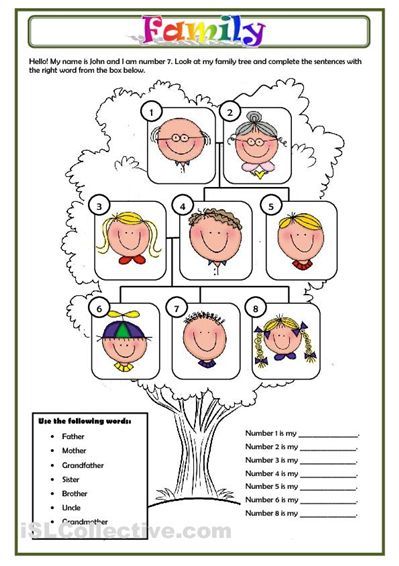 NUMBER 1 IS MY ____________________________.NUMBER 2 IS MY ____________________________.NUMBER 3 IS MY ____________________________. NUMBER 4 IS MY ____________________________. NUMBER 5 IS MY ____________________________. NUMBER 6 IS MY ____________________________. NUMBER 8 IS MY ____________________________. 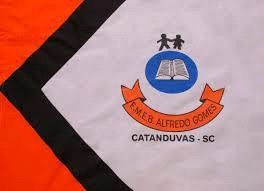 ESCOLA MUNICIPAL DE EDUCAÇÃO BÁSICA ALFREDO GOMES. DIRETORA: IVÂNIA AP. NORA.ASSESSORA PEDAGÓGICA: SIMONE ANDRÉA CARL. ASSESSORA TÉCNICA ADM.: TANIA M. N. DE ÁVILA. CNPJ – 78.502.697/0001-96 - FONE 3525 6555 BAIRRO CENTRO OESTECATANDUVAS – SC ANO 2021DISCIPLINA: LÍNGUA INGLESAPROFESSORA: VANICE DORÉ BISSANITURMA: 2º ANO SEQUÊNCIA THIS IS MY FAMILY - AULA 09NAME: _____________________________________